VARSITY GIRLS TRYOUT SCHEDULETHURSDAY September 5th  4:00pm – 5:30pmTUESDAY September 10th 4:00pm – 6:00pmTHURSDAY September 12th 4:00pm – 6:00pmTUESDAY September 17th 4:00pm – 6:00pmTHURSDAY September 19th 4:00pm – 6:00pmPLEASE LET YOUR COACHES AND MR. SCOTT KNOW IF YOU ARE UNABLE TO COME TO A PRACTICE!!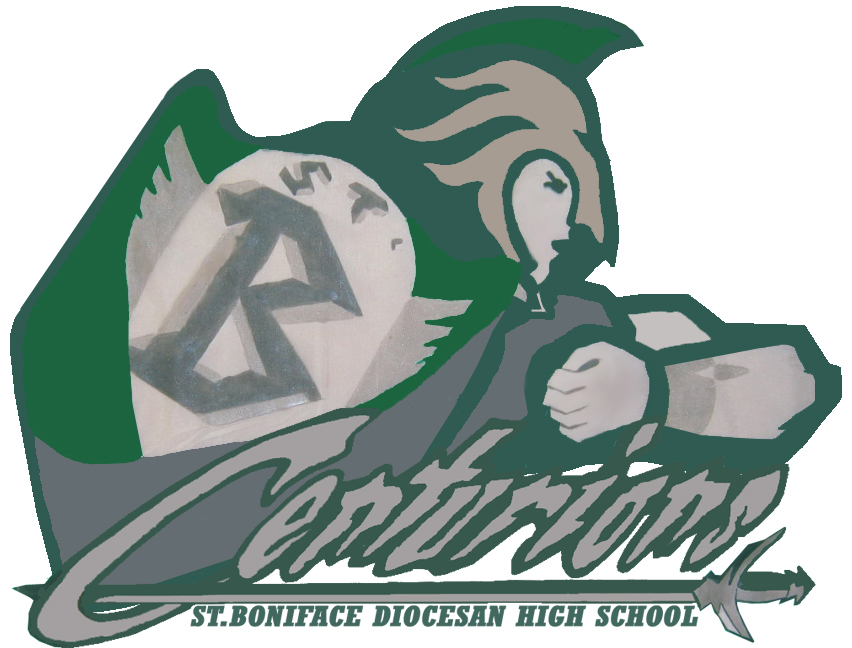 